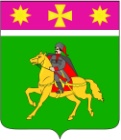 АДМИНИСТРАЦИЯПОЛТАВСКОГО СЕЛЬСКОГО ПОСЕЛЕНИЯКРАСНОАРМЕЙСКОГО РАЙОНАП О С Т А Н О В Л Е Н И Еот  12.07.2023                                                                                                        №165станица ПолтавскаяО предоставлении отсрочки уплаты арендной платы либо возможности расторжения договоров аренды муниципального имущества, составляющего казну Полтавского сельского поселения Красноармейского района, без применения штрафных санкций в связи с частичной мобилизациейВ соответствии с Федеральным законом от 6 октября 2003 года 
№131-ФЗ «Об общих принципах организации местного самоуправления в Российской Федерации», распоряжением Правительства Российской Федерации от 15 октября 2022 года №3046-р «О предоставлении отсрочки арендной платы по договорам аренды федерального имущества в связи с частичной мобилизацией», руководствуясь Уставом Полтавского сельского поселения Красноармейского района, администрация Полтавского сельского поселения Красноармейского района, п о с т а н о в л я е т:1. В отношении договоров аренды муниципального имущества, составляющего казну Полтавского сельского поселения Красноармейского района (в том числе земельных участков), арендаторами по которым являются физические лица, в том числе индивидуальные предприниматели, юридические лица, в которых одно и то же физическое лицо, являющееся единственным учредителем (участником) юридического лица и его руководителем, в случае если указанные физические лица, в том числе индивидуальные предприниматели или физические лица, являющиеся учредителем (участником) юридического лица и его руководителем, призванные на военную службу по мобилизации в Вооруженные Силы Российской Федерации в соответствии с Указом Президента Российской Федерации  от 21 сентября 2022 года № 647 
«Об объявлении частичной мобилизации в Российской Федерации» или проходящие военную службу по контракту, заключенному в соответствии с пунктом 7 статьи 38 Федерального закона 28 марта 1998 г. № 53-ФЗ «О воинской обязанности и военной службе» (далее - Федеральный закон № 53-ФЗ), либо заключившие контракт о добровольном содействии в выполнении задач, возложенных на Вооруженные Силы Российской Федерации, предоставляется:1) отсрочка уплаты арендной платы на период прохождения военной службы или оказания добровольного содействия в выполнении задач, возложенных на Вооруженные Силы Российской Федерации и на 90 календарных дней со дня окончания периода прохождения военной службы или оказания добровольного содействия в выполнении задач, возложенных на Вооруженные Силы Российской Федерации;2) возможность расторжения договоров аренды без применения штрафных санкций.2. Предоставление отсрочки уплаты арендной платы, указанной в      подпункте 1 пункта 1 настоящего постановления, осуществляется на следующих условиях:1) отсутствие использования арендуемого по договору имущества в период прохождения военной службы или оказания добровольного содействия в выполнении задач, возложенных на Вооруженные Силы Российской Федерации, лицом, указанным в пункте 1 настоящего постановления;2) арендатор направляет арендодателю уведомление о предоставлении отсрочки уплаты арендной платы с приложением копий документов, подтверждающих статус прохождения военной службы по частичной мобилизации в Вооруженных Силах Российской Федерации, или копии уведомления о заключении контракта о прохождении военной службы в соответствии с пунктом 7 статьи 38 Федерального закона №53-ФЗ либо контракта о добровольном содействии в выполнении задач, возложенных на Вооруженные Силы Российской Федерации, предоставленного федеральным органом исполнительной власти, с которым заключены указанные контракты;3) арендатору предоставляется отсрочка уплаты арендной платы на период прохождения лицом, указанным в пункте 1 настоящего постановления, военной службы или оказания добровольного содействия в выполнении задач, возложенных на Вооруженные Силы Российской Федерации и на 90 календарных дней со дня окончания периода прохождения военной службы или оказания добровольного содействия в выполнении задач, возложенных на Вооруженные Силы Российской Федерации;4) задолженность по арендной плате подлежит уплате на основании дополнительного соглашения к договору аренды по истечении 90 календарных дней со дня окончания периода прохождения военной службы или оказания добровольного содействия в выполнении задач, возложенных на Вооруженные Силы Российской Федерации, поэтапно, не чаще одного раза в месяц, равными платежами, размер которых не превышает размера половины ежемесячной арендной платы по договору аренды;5) не допускается установление дополнительных платежей, подлежащих уплате арендатором в связи с предоставлением отсрочки;6) не применяются штрафы, проценты за пользование чужими денежными средствами или иные меры ответственности в связи с несоблюдением арендатором порядка и сроков внесения арендной платы (в том числе в случаях, если такие меры предусмотрены договором аренды) на период прохождения лицом, указанным в пункте 1 настоящего постановления, военной службы или оказания добровольного содействия в выполнении задач, возложенных на Вооруженные Силы Российской Федерации и в течение 90 календарных дней со дня окончания периода прохождения военной службы или оказания добровольного содействия в выполнении задач, возложенных на Вооруженные Силы Российской Федерации;7) коммунальные платежи, связанные с арендуемым имуществом по договорам аренды, по которым арендатору предоставлена отсрочка уплаты арендной платы, уплачиваются арендодателем в период прохождения лицом, указанным в пункте 1 настоящего постановления, военной службы или оказания добровольного содействия в выполнении задач, возложенных на Вооруженные Силы Российской Федерации, до дня возобновления использования арендуемого по договору имущества, но не превышающий 90 календарных дней со дня окончания периода прохождения военной службы или оказания добровольного содействия в выполнении задач, возложенных на Вооруженные Силы Российской Федерации.3. Расторжение договора аренды без применения штрафных санкций, указанное в подпункте 2 пункта 1 настоящего постановления, осуществляется на следующих условиях:1) арендатор направляет арендодателю уведомление о расторжении договора аренды с приложением копий документов, подтверждающих статус прохождения военной службы по частичной мобилизации в Вооруженных Силах Российской Федерации, или копии уведомления о заключении контракта о прохождении военной службы в соответствии с пунктом 7 статьи 38 Федерального закона №53-ФЗ либо контракта о добровольном содействии в выполнении задач, возложенных на Вооруженные Силы Российской Федерации, предоставленного федеральным органом исполнительной власти, с которым заключены указанные контракты;2) договор аренды подлежит расторжению со дня получения арендодателем уведомления о расторжении договора аренды;3) не применяются штрафы, проценты за пользование чужими денежными средствами или иные меры ответственности в связи с расторжением договора аренды (в том числе в случаях, если такие меры предусмотрены договором аренды).4. Муниципальным предприятиям и учреждениям, функции и полномочия учредителя в отношении которых осуществляет администрация Полтавского сельского поселения Красноармейского района, обеспечить предоставление отсрочки уплаты арендной платы по договорам аренды муниципального имущества, закрепленного на праве оперативного управления либо на праве хозяйственного ведения, а также возможности расторжения договоров аренды без применения штрафных санкций лицам, указанным в пункте 1 настоящего постановления, на условиях, предусмотренных пунктами 2, 3 настоящего постановления.5. Утвердить рекомендуемую форму уведомления арендодателя о предоставлении отсрочки уплаты арендной платы согласно приложению № 1.6. Утвердить рекомендуемую форму уведомления арендодателя о расторжении договора аренды без применения штрафных санкций согласно приложению № 2.	7. Общему отделу (Соколовская М. А.) обнародовать настоящее постановление в установленном порядке и разместить на официальном сайте администрации Полтавского сельского поселения Красноармейского района в информационно-телекоммуникационной сети «Интернет». 8. Признать утратившим силу постановление администрации Полтавского сельского поселения Красноармейского района от 28 декабря 2022 года №329 года «О предоставлении отсрочки уплаты арендной платы либо возможности расторжения договоров аренды муниципального имущества, составляющего казну Полтавского сельского поселения Красноармейского района, без применения штрафных санкций в связи с частичной мобилизацией»	9. Контроль за выполнением настоящего постановления оставляю за собой.	10. Постановление вступает в силу со дня его официального обнародования.ГлаваПолтавского сельского поселения Красноармейского района                                                                    В.А. ПобожийПриложение №1 к постановлению администрации Полтавского сельского поселения Красноармейского районаот 12.07.2023 № 165______________________________________________(наименование арендодателя)______________________________________________ (адрес)От _______________________________________________(Ф. И. О. арендатора /__________________________________________________ Ф. И. О. арендатора, являющегося единственным учредителем (участником)______________________________________________и руководителем (наименование юридического лица)СНИЛС/ИНН: _____________________________________Паспорт: __________________________________________(серия, номер)Выдан  ______________________________________________(кем и когда)______________________________________________________________________________,зарегистрированный (-ая) по адресу:_________________________________________________________________________________________________________________________телефон: __________________________________________адрес электронной почты: ____________________________УВЕДОМЛЕНИЕ АРЕНДОДАТЕЛЯ
о предоставлении отсрочки уплаты арендной платы На основании подпункта 1 пункта 1 /пункта 4 (нужное подчеркнуть) постановления администрации ______городского/сельского поселения ______ района/муниципального образования _____ район от ____ №______  и на условиях, указанных в пункте 2 названного постановления, я имею право на отсрочку уплаты арендной платы по договору аренды муниципального имущества № _______________________ (указать номер договора) от _____________________(указать число, месяц, год). В связи с призывом меня на военную службу по мобилизации в Вооруженные Силы Российской Федерации в соответствии с Указом Президента Российской Федерации от 21 сентября 2022 г. № 647 «Об объявлении частичной мобилизации в Российской Федерации»/прохождением мной военной службы по контракту, заключенному в соответствии с пунктом 7 статьи 38 Федерального закона от 28 марта 1998 г.                 № 53-ФЗ «О воинской обязанности и военной службе»/заключением мной контракта о добровольном содействии в выполнении задач, возложенных на Вооруженные Силы Российской Федерации (нужное подчеркнуть), прошу предоставить мне отсрочку уплаты арендной платы на период прохождения мной военной службы по  мобилизации в Вооруженных силах Российской Федерации/оказания добровольного содействия в выполнении задач, возложенных на Вооруженные Силы Российской Федерации (нужное подчеркнуть), начиная  с ______________(указать число, месяц, год).Приложение:_______________________________________________________________________________________копии документов, подтверждающих статус прохождения военной службы по частичной мобилизации в Вооруженных Силах Российской Федерации /копия уведомления о заключении контракта о прохождении военной службы в соответствии с пунктом 7 статьи 38 Федерального закона от 28 марта 1998 г. № 53-ФЗ «О воинской обязанности и военной службе» либо контракта о добровольном содействии в выполнении задач, возложенных на Вооруженные Силы Российской Федерации_____________________________________________________________________________________________________________________________________________________________________________________________( должность, подпись, инициалы, фамилия)________________________________________________________________________________________________ ( число, месяц, год)Приложение №2 к постановлению администрации Полтавского сельского поселения Красноармейского района от 12.07.2023 №165______________________________________________(наименование арендодателя)______________________________________________(адрес)От ________________________________________________(Ф. И. О. арендатора /__________________________________________________ Ф. И. О. арендатора, являющегося единственным учредителем (участником)______________________________________________и руководителем (наименование юридического лица)СНИЛС/ИНН: _____________________________________Паспорт: _________________________________________(серия, номер)Выдан  ___________________________________________(кем и когда)____________________________________________________________________,зарегистрированный (-ая) по адресу:_______________________________________________________________________________________________________________________телефон: __________________________________________адрес электронной почты: ___________________________УВЕДОМЛЕНИЕ АРЕНДОДАТЕЛЯ
о расторжении договора аренды без применения штрафных санкций На основании подпункта 2 пункта 1 /пункта 4 (нужное подчеркнуть) постановления администрации ______городского/сельского поселения _____ района/муниципального образования _____ район от ____ №______  и на условиях, указанных в пункте 3 названного постановления, я имею право на расторжение договора аренды муниципального имущества № _______________________ (указать номер договора) от _____________________(указать число, месяц, год) без применения штрафных санкций. В связи с призывом меня на военную службу по мобилизации в Вооруженные Силы Российской Федерации в соответствии с Указом Президента Российской Федерации от 21 сентября 2022 г. № 647 «Об объявлении частичной мобилизации в Российской Федерации»/прохождением мной военной службы по контракту, заключенному в соответствии с пунктом 7 статьи 38 Федерального закона от 28 марта 1998 г. № 53-ФЗ «О воинской обязанности и военной службе»/заключением мной контракта о добровольном содействии в выполнении задач, возложенных на Вооруженные Силы Российской Федерации (нужное подчеркнуть), прошу расторгнуть со мной договор аренды муниципального имущества № _______________________ (указать номер договора) от _____________________(указать число, месяц, год).Приложение:________________________________________________________________________________________________копии документов, подтверждающих статус прохождения военной службы по частичной мобилизации в Вооруженных Силах Российской Федерации /копия уведомления о заключении контракта о прохождении военной службы в соответствии с пунктом 7 статьи 38 Федерального закона от 28 марта 1998 г. № 53-ФЗ «О воинской обязанности и военной службе» либо контракта о добровольном содействии в выполнении задач, возложенных на Вооруженные Силы Российской Федерации_____________________________________________________________________________________________________________________________________________________________________________________________( должность, подпись, инициалы, фамилия)________________________________________________________________________________________________ ( число, месяц, год)